Máscaras y obras de arte.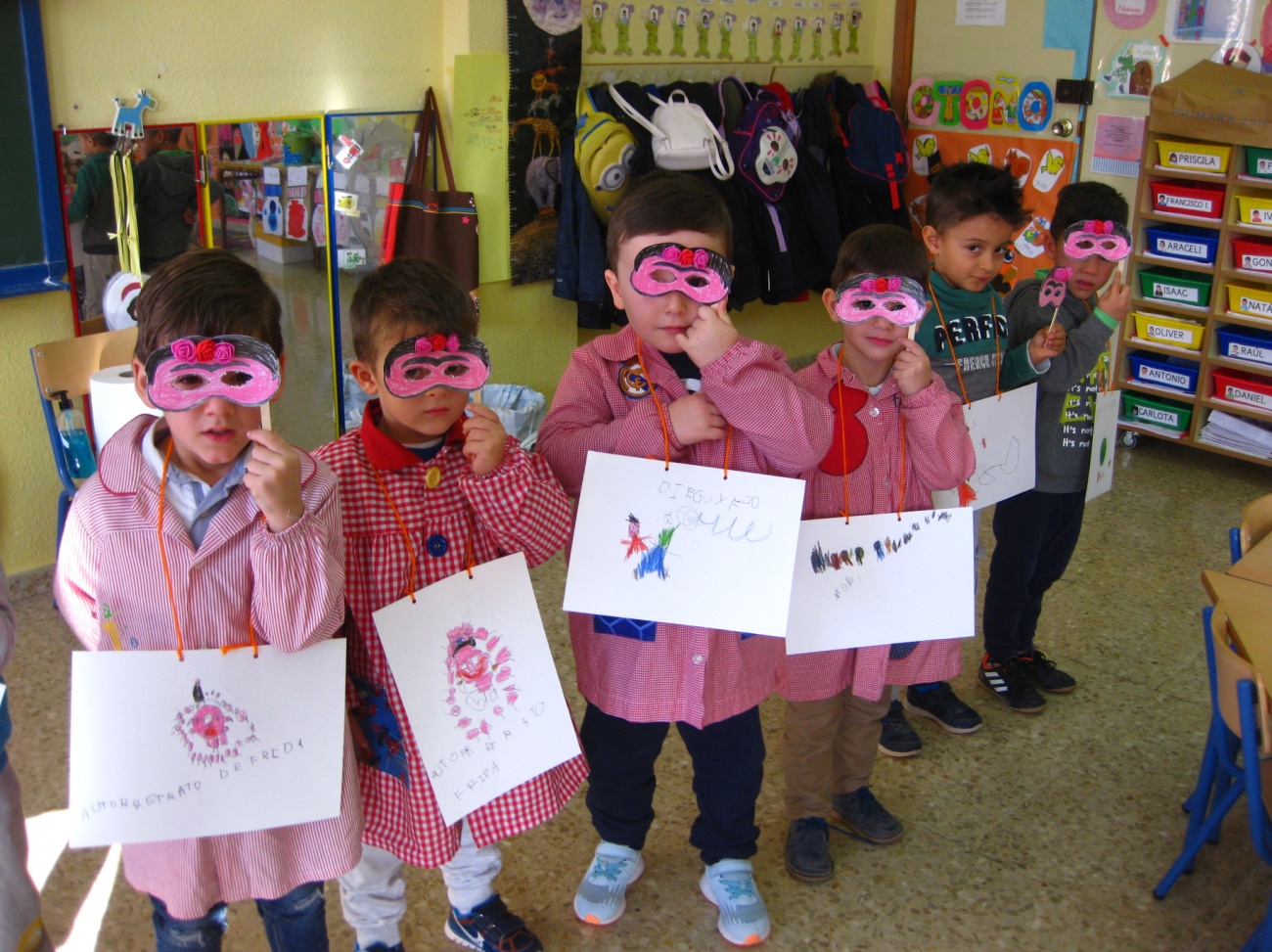 